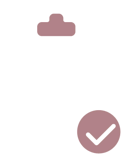 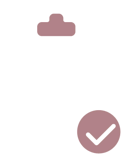 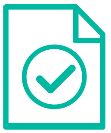 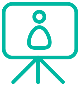 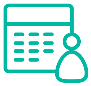 Componente y preguntas orientadorasSíParcialmenteNoAcciones necesarias para ajustarEstructura¿El aula refleja la estructura de mi curso?  [Claridad en la navegación, la jerarquía del contenido y la organización][consigne su respuesta]Comunicación gráfica¿El aula orienta o comunica gráficamente el desarrollo de mi curso o actividad? [Identidad gráfica: banner, colores, iconos. Elementos gráficos de comunicación con el estudiante][consigne su respuesta]Interacción¿El aula permite interacciones entre los distintos participantes de mi curso? [profesores – estudiantes, estudiante–estudiante]

¿Uso funcionalidades del aula para manejar la comunicación con mis estudiantes? [espacios de comunicación][consigne su respuesta]Componente y preguntas orientadorasSíParcialmenteNoAcciones necesarias para ajustarActividades¿El aula comunica y apoya el desarrollo de mis actividades?   [Instrucciones, guías, presentación de contenidos, entre otros][consigne su respuesta]Evaluación¿El aula comunica y facilita la realización de la evaluación del aprendizaje? [Entregas calificables, tareas, cuestionarios, sondeos, bancos de preguntas, rúbricas y estructura del libro de calificaciones][consigne su respuesta]Recursos y herramientas¿Uso funcionalidades de Bloque Neón y tengo recursos educativos como apoyo al contenido? [Debates (foros), grupos, videos, lecturas, infografías]
¿Cuento con fuentes para seleccionar estos recursos educativos? [recursos abiertos, biblioteca, repositorios de imágenes][consigne su respuesta]